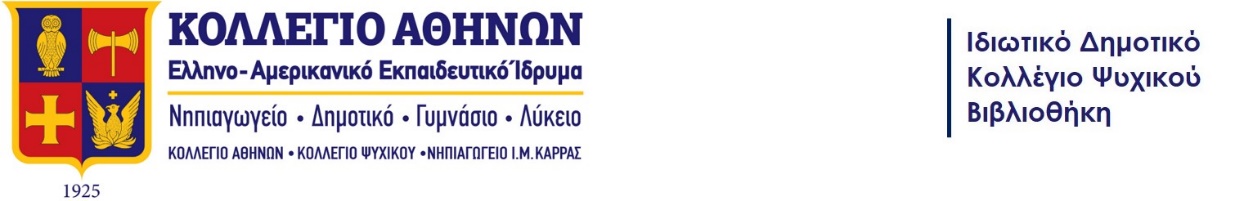 Σχολ. έτος:  2022-2023  Βιβλία για την 1η τάξη Αποστολίδη, Χριστίνα. Ωχ, πρασίνισα! Εκδ. Μίνωας, 2022. Βερνίκου, Αλεξία. Η Αμαλία βαριέται. Εκδ. Ίκαρος, 2022. Δάσκα, Δανάη. 1000 τρόπο για να στύψεις ένα λεμόνι. Εκδ. Παπαδόπουλος, 2022. Ηλιόπουλος, Βαγγέλης. Ο Χταπόδιος Σέιφ και οι τρεις θαλασσοφύλακες. Εκδ. Πατάκης, 2016. Κατσαντώνη, Αρετή. Ο Ερρίκος και η Μπάμπουσκα. Εκδ. Φουρφούρι, 2022. Κοσμίδης, Θάνος. Ο Γκυ και οι μαγικές τρύπες. Εκδ. Μάρτης, 2022. Κουπάνου, Άννα. Η Λένα και η μέλισσα. Εκδ. Πατάκης, 2022. Κουτσοδημητροπούλου, Τζένη. Ο Νόλαν μετράει τα αστέρια. Εκδ. Διόπτρα, 2022. Κουτσοδημητροπούλου, Τζένη. Η μυστική πόρτα. Εκδ. Ελληνοεκδοτική, 2021. Κυριακού, Φαίδων. Το μαγικό χωράφι. Εκδ. Μάρτης, 2022. Κωνσταντουδάκη, Χριστίνα. Με μια κουβέρτα…στο διάστημα! Εκδ. Διόπτρα, 2022. Λενούδια, Μυρσίνη. Μια παράξενη καρδιά. Εκδ. Καλέντης, 2022. Μάζαρης, Μάριος. Η αγκαλιά που ψήλωνε. Εκδ. Παπαδόπουλος, 2022. Μπαμπέτα, Ιωάννα. Το πείσμα ενός ιππότη. Εκδ. Μεταίχμιο, 2022. Μπουμπούσης, Γιώργος. Ένα χαμόγελο για τη χαρά. Εκδ. Ελληνοεκδοτική, 2022. Παπαϊωάννου, Θοδωρής. Ούτε νότα. Εκδ. Ίκαρος, 2022. Πολίτου-Βερβέρη, Σοφία. Λουίζα. Το κόκκινο κουμπάκι. Εκδ. Επόμενος Σταθμός, 2022. Ραζής, Αχιλλέας. Είναι τέρας; Εκδ. Καλειδοσκόπιο, 2022. Ρουσάκη, Μαρία – Φλαμπούρη, Χριστίνα. Στις 7 κορυφές. Εκδ. Πατάκης, 2021. Σωτηροπούλου, Λίνα. Τα βιβλία της σειράς «Πίκο και Λόλα». Εκδ. Μεταίχμιο, 2022. Τσάνταλη, Κατρίνα. Μα πού πάνε τα μπαλόνια; Εκδ. Διόπτρα, 2022. Χατζημποντόζη, Μαριλίτα. Δε σου το δίνω! Εκδ. Ψυχογιός, 2017. Berger, Samantha. Α Β Γ η αλφαβήτα της καλοσύνης. Εκδ. Μίνωας, 2021. Bergstrom, Guinilla. Η σειρά των βιβλίων «Άλφονς». Εκδ. Μάρτης, 2020.Bland, Nick. Οι φάλαινες βγήκαν από τις θάλασσες. Εκδ. Παπαδόπουλος, 2022. Candy, Kelly. Η ιστορία μιας τρύπας. Εκδ. Κλειδάριθμος, 2022. Corderoy, Tracey. Το παιδί και η αρκούδα. Εκδ. Τζιαμπίρης Πυραμίδα, 2017. Doherty, Helen. Πού πήγαν οι οθόνες; Εκδ. Μεταίχμιο, 2021. Drillon, Anne-Fleur. Μιρέιγ. Εκδ. Κόκκινη Κλωστή Δεμένη, 2020. Fan Brothers. Eκεί που ο ωκεανός συναντά τον ουρανό. Εκδ. Μεταίχμιο, 2019. Fearnley, Jan. Μια του κλέφτη δυο του κλέφτη…Εκδ. Μεταίχμιο 2017. Ford, Jessie. Α Β Γ μπορώ να γίνω τα πάντα! Εκδ. Μίνωας, 2021. Gaines, Joanna. Ο κόσμος χρειάζεται να δίνεις πάντα τον καλύτερό σου εαυτό. Εκδ. Καλέντης, 2021. Gianferrari, Maria . Γίνε δέντρο. Εκδ. Μεταίχμιο, 2022. Hart, Caryl. Μαζί είναι καλύτερα. Εκδ. Μεταίχμιο, 2019. Hepworth, Amelia. Η σειρά των βιβλίων «Ας ανακαλύψουμε» (Δεινόσαυρος Ρεξ, Το σώμα, Τρακτέρ, Πύραυλος). Εκδ. Δεσύλλας, 2022. Irten, Gokse. Όλοι εμείς. Εκδ. Δεσύλλας, 2022. Jove, Lisa. Μπορώ να το κρατήσω; Εκδ. Μεταίχμιο, 2019. Kinnear, Nicola. Σσσς! Ησυχία! Εκδ. Μεταίχμιο, 2020. Lallemand, Orianne. Τα  βιβλία της σειράς «Ο λύκος Ζαχαρίας». Εκδ. Παπαδόπουλος, 2022. Litchfield David. Ο αρκούδος, το πιάνο και η τελευταία συναυλία. Εκδ. Μικρή Σελήνη, 2022. Marcero, Deborah. Σ΄ ένα βάζο μέσα. Εκδ. Μεταίχμιο, 2020. Mortimer, Helen. Το λεξικό της γενναιότητας. Εκδ. Ψυχογιός, 2022. Muir, Coll. Μήπως είσαι γάτα; Εκδ. Μεταίχμιο, 2020. Quale, Ruth. Δεν είσαι πραγματικός πειρατής Σίντνεϊ Γκριν! Εκδ. Μεταίχμιο, 2019. Reynolds, Peter H. Πες κάτι! Εκδ. Μεταίχμιο, 2019. Salmon, Caspar. Πως να μετρήσεις ως το ένα. Εκδ. Ίκαρος, 2022. Sena, Kim. Η Λήδα και ο ελέφαντας. Εκδ. Κόκκινη Κλωστή Δεμένη, 2022. Sorosiak, Carlie.Τα βιβλία δεν είναι για φάγωμα. Εκδ. Διόπτρα, 2022. Todd-Stanton, Joe. Ένα ποντιάκι που το έλεγαν Τζούλιαν. Εκδ. Petita Demas, 2022. Tortolini, Luca. Τι είναι σχολείο; Εκδ. Κόκκινη Κλωστή Δεμένη, 2022. Trevisan, Irena. Η καρδιά της μαμάς. Εκδ. Τζιαμπίρης Πυραμίδα, 2021. Voigt, Marie. To χαμόγελο. Εκδ. Ίκαρος, 2022. Vola, Noemi. Τέλος; Μα, τι τέλος είναι αυτό; Εκδ. Μικρή Σελήνη, 2022. Winfield-Martin, Emily.  Τι υπέροχο πλάσμα θα γίνεις. Εκδ. Μεταίχμιο, 2017. Yarlett, Emma. Αστέρης ο ζωηρός βιβλιοφάγος. Εκδ. Τζιαμπίρης Πυραμίδα. 2016.  Walker, Anna. Γεια σου Τζίμ! Εκδ. Μικρή Σελήνη, 2022. Yuli, Toni. Μερικές ερωτήσεις για τα Δέντρα. Εκδ. Διόπτρα, 2022. Zoller, Elisabeth. Είμαι κι εγώ δυνατή. Εκδ. Ψυχογιός, 2022. Οι πρώτοι μου ήρωες. Εφευρέτες. Εκδ. Ψυχογιός, 2020. Χριστουγεννιάτικα Παραμύθια Δασκαλάκη, Μαρία. Μια χριστουγεννιάτικη ιστορία. Εκδ. Μίνωας, 2020. Κυρίτση Τζιώτη, Ιωάννα. Η μπουγάδα του Άι Βασίλη. Εκδ. Παπαδόπουλος, 2015. Κυριακού, Φαίδων. Όνειρο Χριστουγέννω. Εκδ. Μάρτης, 2019.Κωτσαλίδου, Δόξα. Το χελιδόνι που περίμενε τα Χριστούγεννα. Εκδ. Ελληνοεκδοτική, 2014. Μπογδάνη-Σουγιούλ, Δέσποινα. Χριστουγεννιάτικα μπλεξίματα. Εκδ. Υδροπλάνο, 2022. Σκαρπέτα, Μαριλίνα. Μπισκοτοανθρωπάκια. Εκδ. Υδροπλάνο, 2022. A-Yeong. Τα 2 βασίλεια. Εκδ. Λιβάνης, 2022. Boris, Vian. Το βαλς των Χριστουγέννων. Εκδ. Ποταμός, 2019.Fearnley, Jan. Το κόκκινο γιλέκο του μικρού Ρόμπιν. Εκδ. Τζιαμπίρης Πυραμίδα, 2018. Hay, John. H κουκουβάγια που ήρθε για Χριστούγεννα. Εκδ. Πατάκης, 2022.  Ilustrajo, Mariajo. Κατακλυσμός. Εκδ. Πατάκης, 2022. Linh, Bian. Ο νέος χρόνος. Εκδ. Λιβάνης, 2022. Litchfield David. Το παιδί των Χριστουγέννων. Εκδ. Μικρή Σελήνη, 2022. Metzmeyer, Catherine. Αληθινά Χριστούγεννα. Εκδ. Δεσύλλας, 2022. Moore, Clement C. Η νύχτα των Χριστουγέννων. Εκδ. Δεσύλλας, 2022. Sperring, Mark. Το πιο υπέροχο πλάσμα του κόσμου. Εκδ. Τζιαμπίρης Πυραμίδα, 2019. Αγαπημένες χριστουγεννιάτικες ιστορίες. Εκδ. Παπαδόπουλος, 2022. Αγαπώ τα Χριστούγεννα. Εκδ. Μίνωας, 2021. Καλές γιορτές και καλές αναγνώσεις!